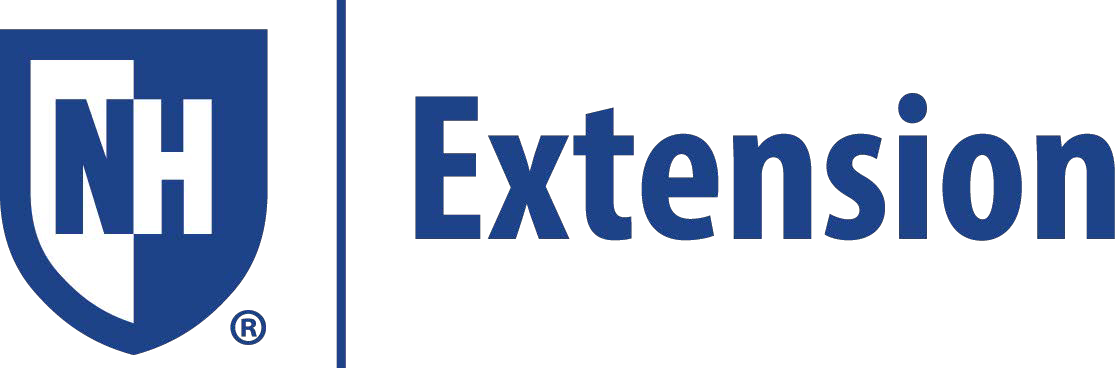 4-H Resource Leader Volunteer Service Description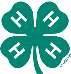 Title:	4-H Resource LeaderPurpose:To be a resource or support to 4-H staff, 4-H volunteers, 4-H clubs and/or events. Help create a safe and welcoming 4-H community where the method of experiential teaching and “learn-by-doing” helps youth to develop meaningful relationships and valuable life skills.Term of Appointment:From October 1st to September 30th, renewed annually. Renewable upon agreement of volunteer andExtension Staff member and completion of current year enrollment.Time Required:Complete initial training and orientation. Subsequent time commitment will depend on resources volunteer provides to the 4-H program. This is negotiable with 4-H staff or Volunteers with whom resource leader works.Responsibilities:	Help create a 4-H community that serves as a safe and welcoming place of learning	Be a resource to staff, volunteers, and youth so that 4-H can provide hands-on experiential learning experiences.	Help with club meetings, events, and/or other special programs.	Attend required online and/or face-to-face trainings or workshops to support one’s ownlearning.	Maintain communications with the UNH Cooperative Extension staff and other volunteers as required.Qualifications:	Ability to complete the UNH volunteer screening process.	Believe in “positive” approach to youth development.	Ability to work with youth and communicate with youth from diverse backgrounds from diverse backgrounds.	Willingness to be a lifelong learner.	Basic computer skills (or willingness to learn).	Work with minimal supervision.	Ability to manage and reduce program risk for 4-H youth and adults.	Ability to be a team member.Benefits:	4-H out-of-pocket expenses and mileage are tax deductible.	Liability protection for volunteer service under NH RSA 508:17	Provide service to one’s own community as part of the UNH Extension’s youth developmentprogram.	Opportunities for increasing one’s own leadership skillsMarch 2016University of New Hampshire Cooperative Extension is an equal opportunity educator and employer.University of New Hampshire, U.S. Department of Agriculture and N.H. counties cooperating.